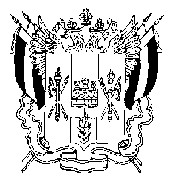 ТЕРРИТОРИАЛЬНАЯ ИЗБИРАТЕЛЬНАЯ КОМИССИЯ ЗЕРНОГРАДСКОГО РАЙОНА РОСТОВСКОЙ ОБЛАСТИПОСТАНОВЛЕНИЕ30 августа 2021 г.                                                                                    № 35-6г.ЗерноградО назначении членом участковой избирательной комиссии с правом решающего голоса избирательного участка, участка референдума № 651 Кривко О. А.В связи с досрочным прекращением полномочий члена участковой избирательной комиссии избирательного участка, участка референдума №651 Сухоносенко С. И., и руководствуясь п. 11 ст. 29 Федерального закона от 12 июня 2002 года№ 67-ФЗ «Об основных гарантиях избирательных прав и права на участие в референдуме граждан Российской Федерации», Территориальная избирательная комиссия Зерноградского района Ростовской области ПОСТАНОВЛЯЕТ:Назначить из состава резерва участковых комиссий Гуляй-Борисовского сельского поселения Зерноградского района членом участковой избирательной комиссии с правом решающего голоса избирательного участка, участка референдума № 651 Кривко Ольгу Александровну, 1977 г.р.,выдвинута собранием избирателей по месту жительства.Направить настоящее постановление в Избирательную комиссию Ростовской области.Направить настоящее постановление в участковую избирательную комиссию избирательного участка, участка референдума № 651.Разместить настоящее постановление на сайте ТИК Зерноградского района Ростовской области в информационно-телекоммуникационной сети «Интернет».Выдать Кривко О. А. удостоверение члена участковой избирательной комиссии с правом решающего голоса избирательного участка, участка референдума № 651.Контроль за исполнением данного постановления возложить на секретаря комиссии Демченко М. С.Председатель комиссии						О. Н. МоисеевСекретарь комиссии 							М. С. Демченко